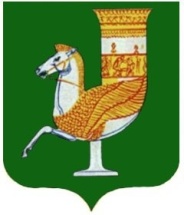 П  О  С  Т  А  Н  О  В  Л  Е  Н  И  Е   АДМИНИСТРАЦИИ   МУНИЦИПАЛЬНОГО  ОБРАЗОВАНИЯ «КРАСНОГВАРДЕЙСКИЙ  РАЙОН»От 06.03.2024г. №  189с. КрасногвардейскоеО внесении изменения в постановление администрации МО «Красногвардейский район» №912 от 18.12.2023г. «Об утверждении муниципальной программы муниципального образования «Красногвардейский район» «Развитие и поддержка субъектов малого и среднего предпринимательства, в том числе осуществляющих деятельность в сфере социального предпринимательства, физических лиц, не являющихся индивидуальными предпринимателями и применяющих специальный налоговый режим «Налог на профессиональный доход» на 2024 - 2026 годы»В целях приведения в соответствие нормативных актов администрации МО «Красногвардейский район», принимая во внимание Решение Совета народных депутатов муниципального образования «Красногвардейский район» №168 от 29.02.2024 г., руководствуясь Уставом МО «Красногвардейский район» ПОСТАНОВЛЯЮ:1. Внести изменения в постановление администрации МО «Красногвардейский район» №912 от 18.12.2023г. «Об утверждении муниципальной программы муниципального образования «Красногвардейский район» «Развитие и поддержка субъектов малого и среднего предпринимательства, в том числе осуществляющих деятельность в сфере социального предпринимательства, физических лиц, не являющихся индивидуальными предпринимателями и применяющих специальный налоговый режим «Налог на профессиональный доход» на 2024 - 2026 годы» в разделе 2 Приложения исключить слова «- Стратегией социально-экономического развития МО «Красногвардейский район» до 2030 года, утвержденной решением Совета народных депутатов МО «Красногвардейский район» от 25.08.2023г. №38 «Об утверждении Стратегии социально-экономического развития муниципального образования «Красногвардейский район» до 2030 года».2. Контроль за исполнением настоящего постановления возложить на отдел экономического развития и торговли администрации муниципального образования «Красногвардейский район».3. Опубликовать настоящее постановление в районной газете «Дружба» и разместить на официальном сайте органов местного самоуправления муниципального образования «Красногвардейский район» в информационно-телекоммуникационной сети «Интернет».4. Настоящее постановление вступает в силу с момента его официального опубликования.Глава МО «Красногвардейский   район»	                                              Т.И. Губжоков